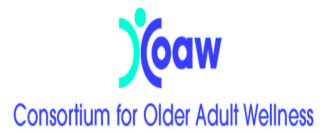 My Name_______________________________ Today’s Date___________________________Dear Health Care Providers,I wanted to let you know that I have been attending the Chronic Disease Self-Management Program class to help me better manage my own health. Today we are in our final class of the 6 weekly sessions and we are sending you our thoughts about our chronic conditions, taking care of ourselves, and what we want our Health Care Providers to know about what we are learning and doing.What I have learned about my health is: __________________________________________________________________________________________________________________________________________________________I didn’t know that my chronic condition was affected by:__________________________________________________________________________________________________________________________________________________________The things I do now that have helped me the most to manage my chronic conditions are:__________________________________________________________________________________________________________________________________________________________My Action Plan for the next six months is: Long term goal: _____________________________________________________________________________Specific action step:_____________________________________________________________________________How much/often?  ____________________    When?  ________________________________Confidence Level (0-10):  ___We will forward this letter to your provider listed below: My health care provider’s name and address is: _____________________________________